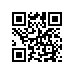 Об изменении тем междисциплинарных курсовых работ студентов образовательной программы «Материалы. Приборы. Нанотехнологии» МИЭМ НИУ ВШЭ ПРИКАЗЫВАЮ:1. Изменить темы междисциплинарных курсовых работ студентов 1 курса образовательной программы магистратуры «Материалы. Приборы. Нанотехнологии», направления подготовки 11.04.04 «Электроника и наноэлектроника» МИЭМ НИУ ВШЭ, очной формы обучения, утвержденные приказом от 05.12.2018 года № 2.15-02/0512-02, согласно списку (приложение).И.о директора,научный руководительМИЭМ НИУ ВШЭ	    		                             				      Е.А.КрукРегистрационный номер: 2.15-02/2904-03Дата регистрации: 29.04.2019